Муниципальное образование город Яровое Алтайского края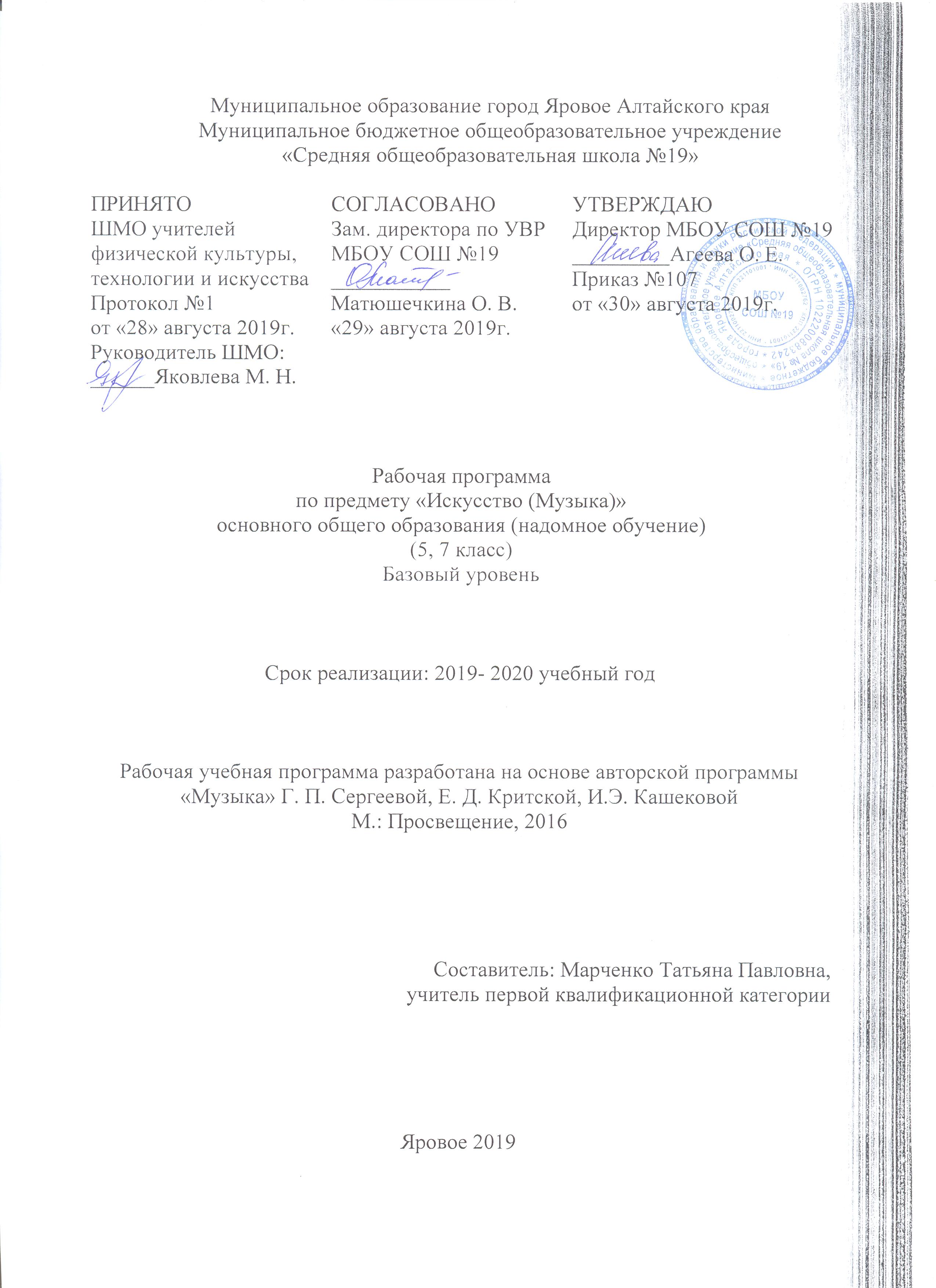 Муниципальное бюджетное общеобразовательное учреждение«Средняя общеобразовательная школа №19»Рабочая программапо предмету «Искусство (Музыка)»основного общего образования(5-7 класс)Базовый уровеньСрок реализации: 2019- 2020 учебный годРабочая учебная программа разработана на основе авторской программы «Музыка» Г. П. Сергеевой, Е. Д. Критской, И.Э. КашековойМ.: Просвещение, 2016Составитель: Марченко Татьяна Павловна,учитель первой квалификационной категорииЯровое 2019Пояснительная запискаРабочая программа по предмету «Искусство (Музыка)» составлена на основании:Закона РФ «Об образовании» от 29.12.2012 №273-ФЗ;Федерального государственного образовательного стандарта основного общего образования, утвержденного приказом Министерства образования и науки Российской Федерации от 17.12.2010г. №1897 «Об утверждении федерального государственного образовательного стандарта основного общего образования» (в ред. Приказов Минобрнауки России от 29.12.2014г. №1644, от 31.12.2015г. №1577);СанПиН 2.4.2.2821-10 "Санитарно-эпидемиологические требования к условиям и организации обучения в общеобразовательных учреждениях" (утверждены постановлением Главного государственного санитарного врача Российской Федерации от 29 декабря 2010г. №189, зарегистрированным в Минюсте России 3 марта 2011г., регистрационный номер 1993);Приказа Минпросвещения России от 28 декабря 2018г. №345 «О федеральном перечне учебников, рекомендуемых к использованию при реализации имеющих государственную аккредитацию образовательных программ начального общего, основного общего, среднего общего образования»;Приказа Минпросвещения России от 8 мая 2019г. №233 «О внесении изменений в федеральный перечень учебников, рекомендуемых к использованию при реализации имеющих государственную аккредитацию образовательных программ начального общего, основного общего, среднего общего образования, утвержденный приказом Министерства просвещения Российской Федерации от 28 декабря 2018г. №345»;Основной образовательной программы основного общего образования муниципального бюджетного общеобразовательного учреждения «Средняя общеобразовательная школа №19» г.Яровое Алтайского края, принятой Управляющим советом 19.05.2016г., протокол №15 и утвержденной приказом №29 от 20.05.2016г.;Приказа МБОУ СОШ №19 от 26.08.2019 №103 «Об утверждении Учебного плана на 2019-2020 учебный год»;Положения о рабочей программе педагога МБОУ СОШ №19 г. Яровое Алтайского края, принятого Управляющим советом 19.05.2016г., протокол №5 и утвержденного приказом №29 от 20.05.2016г.;Учебно-методического комплекта по учебному предмету «Музыка» для 5-7 классов авторов Г.П. Сергеевой, Е.Д. Критской, И.Э. КашековойРабочая программа разработана для 5-7 классов общеобразовательных организаций на основе авторской программы «Музыка» Г.П. Сергеевой, Е.Д. Критской, И.Э. Кашековой, соответствующей требованиям Федерального государственного образовательного стандарта основного общего образования, примерными программами по музыке для основного общего образования и важнейшими положениями художественно-педагогической концепции Д.Б. Кабалевского. В данной программе нашли отражение изменившиеся социокультурные условия деятельности современных образовательных организаций, потребности педагогов-музыкантов в обновлении содержания и новые технологии общего музыкального образования.Данная рабочая программа рассчитана: 5 класс - 1 час в неделю (35 часов в год);6 класс - 1 час в неделю (35 часов в год);7 класс - 1 час в неделю (35 часов в год).Для реализации рабочей программы используется учебно-методический комплект авторов Г.П. Сергеевой, Е.Д. Критской, включенный в Федеральный перечень учебников, рекомендуемых к использованию при реализации имеющих государственную аккредитацию образовательных программ среднего общего образования.Программа составлена исходя из следующих целей и задач обучения предмету, определяемыми ФГОС и примерными программами, а также указанным в авторской программе, и не противоречат целям и задачам реализации ООП ООО МБОУ СОШ №19:Цель массового музыкального образования и воспитания — развитие музыкальной культуры школьников как неотъемлемой части духовной культуры — наиболее полно отражает заинтересованность современного общества в возрождении духовности, обеспечивает формирование целостного мировосприятия учащихся, их умения ориентироваться в жизненном информационном пространстве.В качестве приоритетных в данной программе выдвигаются следующие задачи и направления:— приобщение к музыке как эмоциональному, нравственно-эстетическому феномену, осознание через музыку жизненных явлений, овладение культурой отношения к миру, запечатлённому в произведениях искусства, раскрывающих духовный опыт поколений;— воспитание потребности в общении с музыкальным искусством своего народа и разных народов мира, классическим и современным музыкальным наследием; эмоционально-ценностного, заинтересованного отношения к искусству, стремления к музыкальному самообразованию;— развитие общей музыкальности и эмоциональности, эмпатии и восприимчивости, интеллектуальной сферы и творческого потенциала, художественного вкуса, общих музыкальных способностей;— освоение жанрового и стилевого многообразия музыкального искусства, специфики его выразительных средств и музыкального языка, интонационно-образной природы и взаимосвязи с различными видами искусства и жизни;— овладение художественно-практическими умениями и навыками в разнообразных видах музыкально-творческой деятельности (слушании музыки и пении, инструментальном музицировании и музыкально-пластическом движении, импровизации, драматизации музыкальных произведений, музыкально-творческой практике с применением информационно-коммуникационных технологий (ИКТ)).Планируемые результатыПо окончании 7 класса школьники научатся:— наблюдать за многообразными явлениями жизни и искусства, выражать своё отношение к искусству;— понимать специфику музыки и выявлять родство художественных образов разных искусств, различать их особенности;— выражать эмоциональное содержание музыкальных произведений в процессе их исполнения, участвовать в различных формах музицирования;— раскрывать образное содержание музыкальных произведений разных форм, жанров и стилей; высказывать суждение об основной идее и форме её воплощения в музыке;— понимать специфику и особенности музыкального языка, творчески интерпретировать содержание музыкального произведения в разных видах музыкальной деятельности;— осуществлять проектную и исследовательскую деятельность художественно-эстетической направленности, участвуя в исследовательских и творческих проектах, в том числе связанных с музицированием; проявлять инициативу в организации и проведении концертов, театральных спектаклей, выставок и конкурсов, фестивалей и др.;— разбираться в событиях отечественной и зарубежной культурной жизни, владеть специальной терминологией, называть имена выдающихся отечественных и зарубежных композиторов и крупнейшие музыкальные центры мирового значения (театры, оперы и балеты, концертные залы, музеи);— определять стилевое своеобразие классической, народной, религиозной, современной музыки, музыки разных эпох;— применять ИКТ для расширения опыта творческой деятельности в процессе поиска информации в образовательном пространстве сети Интернет.Содержание рабочей программы и логика его изучения не отличается от содержания авторской программы. Рабочая программа предусматривает реализацию практической части авторской программы в полном объеме.5 классПрограмма ориентирована на учебник «Музыка» Г.П. Сергеевой, Е.Д. Критской для 5-го класса и авторскую программу «Музыка» Г.П. Сергеевой, Е.Д. Критской, И.Э. Кашековой для 5-7 классов, рекомендованной Департаментом образовательных программ и стандартов общего образования Министерства образования Российской Федерации.Курс ставит своей целью дать обучающимся, развивая умение учиться, формировать современную картину мира.В качестве приоритетных в данной программе выдвигаются следующие задачи и направления:— приобщение к музыке как эмоциональному, нравственно-эстетическому феномену, осознание через музыку жизненных явлений, овладение культурой отношения к миру, запечатлённому в произведениях искусства, раскрывающих духовный опыт поколений;— воспитание потребности в общении с музыкальным искусством своего народа и разных народов мира, классическим и современным музыкальным наследием; эмоционально-ценностного, заинтересованного отношения к искусству, стремления к музыкальному самообразованию;— развитие общей музыкальности и эмоциональности, эмпатии и восприимчивости, интеллектуальной сферы и творческого потенциала, художественного вкуса, общих музыкальных способностей;— освоение жанрового и стилевого многообразия музыкального искусства, специфики его выразительных средств и музыкального языка, интонационно-образной природы и взаимосвязи с различными видами искусства и жизни;— овладение художественно-практическими умениями и навыками в разнообразных видах музыкально-творческой деятельности (слушании музыки и пении, инструментальном музицировании и музыкально-пластическом движении, импровизации, драматизации музыкальных произведений, музыкально-творческой практике с применением информационно-коммуникационных технологий (ИКТ)).Планируемые результаты:В 5 классе учащийся научится:различать направления: фольклор, музыка религиозной традиции, классическая и современная музыка;определять закономерности музыкального искусства и музыкального языка, интонационную природу музыки, приемы ее развития и формы (на основе повтора, контраста, вариативности);применять умения и навыки хорового пения (кантилена, унисон, расширение объема дыхания, дикция, артикуляция, пение a capella, пение хором, в ансамбле);применять умения и навыки пластического интонирования музыки и ее исполнения с помощью музыкально-ритмических движений, а также элементарного музицирования на детских инструментах;включать в процесс музицирования творческие импровизации (речевые, вокальные, ритмические, инструментальные, пластические, художественные);получит сведения из области музыкальной грамоты, знаний о музыке, музыкантах, исполнителях.Получит возможность научиться:демонстрировать личностно-окрашенное эмоционально-образное восприятие музыки, увлеченность музыкальными занятиями и музыкально-творческой деятельностью;воплощать в звучании голоса или инструмента образы природы и окружающей жизни, настроения, чувства, характер и мысли человека;проявлять интерес к отдельным группам музыкальных инструментов;демонстрировать понимание интонационно-образной природы музыкального искусства, взаимосвязи выразительности и изобразительности в музыке, многозначности музыкальной речи в ситуации сравнения произведений разных видов искусств;эмоционально откликаться на музыкальное произведение и выражать свое впечатление в пении, игре или пластике;показать определенный уровень развития образного и ассоциативного мышления и воображения, музыкальной памяти и слуха, певческого голоса;передавать собственные музыкальные впечатления с помощью какого-либо вида музыкально-творческой деятельности, выступать в роли слушателей, эмоционально откликаясь на исполнение музыкальных произведений;охотно участвовать в коллективной творческой деятельности при воплощении различных музыкальных образов;демонстрировать знания о различных видах музыки, музыкальных инструментах;использовать систему графических знаков для ориентации в нотном письме, при пении простейших мелодий;узнавать изученные музыкальные сочинения, называть их авторов;исполнять музыкальные произведения отдельных форм и жанров (пение, драматизация, музыкально-пластическое движение, инструментальное музицирование, импровизация).При организации образовательного процесса применены следующие педтехнологии: перспективно - опережающего обучения; развивающего обучения; обучение в сотрудничестве (командная, групповая работа); информационно-коммуникационные технологии; здоровьесберегающие технологии.Содержание обучения ориентировано на целенаправленную организацию и планомерное формирование музыкальной учебной деятельности, способствующей личностному, коммуникативному, познавательному и социальному развитию растущего человека.Курс «Музыка» изучается в 5 классе в объёме 35ч (по 1ч в неделю).Приемы, методы и формы организации учебного процесса включают разнообразные виды самостоятельной работы: «Музыкальная викторина», тестовые задания, «Угадай мелодию», работа по карточкам (знание музыкального словаря), творческие работы по специально заданным темам или по выбору учащегося.6 классПрограмма ориентирована на учебник «Музыка» Г.П. Сергеевой, Е.Д. Критской для 6-го класса и авторскую программу «Музыка» Г.П. Сергеевой, Е.Д. Критской, И.Э. Кашековой для 5-7 классов, рекомендованной Департаментом образовательных программ и стандартов общего образования Министерства образования Российской Федерации.Курс ставит своей целью дать обучающимся, развивая умение учиться, формировать современную картину мира.В качестве приоритетных в данной программе выдвигаются следующие задачи и направления:— приобщение к музыке как эмоциональному, нравственно-эстетическому феномену, осознание через музыку жизненных явлений, овладение культурой отношения к миру, запечатлённому в произведениях искусства, раскрывающих духовный опыт поколений;— воспитание потребности в общении с музыкальным искусством своего народа и разных народов мира, классическим и современным музыкальным наследием; эмоционально-ценностного, заинтересованного отношения к искусству, стремления к музыкальному самообразованию;— развитие общей музыкальности и эмоциональности, эмпатии и восприимчивости, интеллектуальной сферы и творческого потенциала, художественного вкуса, общих музыкальных способностей;— освоение жанрового и стилевого многообразия музыкального искусства, специфики его выразительных средств и музыкального языка, интонационно-образной природы и взаимосвязи с различными видами искусства и жизни;— овладение художественно-практическими умениями и навыками в разнообразных видах музыкально-творческой деятельности (слушании музыки и пении, инструментальном музицировании и музыкально-пластическом движении, импровизации, драматизации музыкальных произведений, музыкально-творческой практике с применением информационно-коммуникационных технологий (ИКТ)).Планируемые результаты:В 6 классе учащийся научится:анализировать собственную учебную деятельность и вносить необходимые коррективы для достижения запланированных результатов;использовать различные источники информации;стремиться к самостоятельному общению с искусством и художественному самообразованию;размышлять о воздействии музыки на человека, ее взаимосвязи с жизнью и другими видами искусства;проявлять творческую инициативу и самостоятельность в процессе овладения учебными действиями;оценивать современную культурную и музыкальную жизнь общества и видение своего предназначения в ней;аргументировать свою точку зрения в отношении музыкальных произведений, различных явлений отечественной и зарубежной музыкальной культуры;определять цели и задачи собственной музыкальной деятельности, выбирать средства и способы ее осуществления в реальных жизненных ситуациях.Получит возможность научиться:основам рефлексивного чтения;ставить проблему, аргументировать её актуальность;построению жизненных планов во временной перспективе;при планировании достижения целей самостоятельно и адекватно учитывать условия и средства их достижения;выделять альтернативные способы достижения цели и выбирать наиболее эффективный способ;основам саморегуляции в учебной и познавательной деятельности в форме осознанного управления своим поведением и деятельностью, направленной на достижение поставленных целей;осуществлять познавательную рефлексию в отношении действий по решению учебных и познавательных задач;адекватно оценивать объективную трудность как меру фактического или предполагаемого расхода ресурсов на решение задачи;адекватно оценивать свои возможности достижения цели определённой сложности в различных сферах самостоятельной деятельности;основам саморегуляции эмоциональных состояний;прилагать волевые усилия и преодолевать трудности и препятствия на пути достижения целей.При организации образовательного процесса применены следующие педтехнологии: перспективно - опережающего обучения; развивающего обучения; обучение в сотрудничестве (командная, групповая работа); информационно-коммуникационные технологии; здоровьесберегающие технологии.Содержание обучения ориентировано на целенаправленную организацию и планомерное формирование музыкальной учебной деятельности, способствующей личностному, коммуникативному, познавательному и социальному развитию растущего человека.Курс «Музыка» изучается в 6 классе в объёме 35ч (по 1ч в неделю).Приемы, методы и формы организации учебного процесса включают разнообразные виды самостоятельной работы: «Музыкальная викторина», тестовые задания, «Угадай мелодию», работа по карточкам (знание музыкального словаря), творческие работы по специально заданным темам или по выбору учащегося.7 классПрограмма ориентирована на учебник «Музыка» Г.П. Сергеевой, Е.Д. Критской для 7-го класса и авторскую программу «Музыка» Г.П. Сергеевой, Е.Д. Критской, И.Э. Кашековой для 5-7 классов, рекомендованной Департаментом образовательных программ и стандартов общего образования Министерства образования Российской Федерации.Курс ставит своей целью дать обучающимся, развивая умение учиться, формировать современную картину мира.В качестве приоритетных в данной программе выдвигаются следующие задачи и направления:— приобщение к музыке как эмоциональному, нравственно-эстетическому феномену, осознание через музыку жизненных явлений, овладение культурой отношения к миру, запечатлённому в произведениях искусства, раскрывающих духовный опыт поколений;— воспитание потребности в общении с музыкальным искусством своего народа и разных народов мира, классическим и современным музыкальным наследием; эмоционально-ценностного, заинтересованного отношения к искусству, стремления к музыкальному самообразованию;— развитие общей музыкальности и эмоциональности, эмпатии и восприимчивости, интеллектуальной сферы и творческого потенциала, художественного вкуса, общих музыкальных способностей;— освоение жанрового и стилевого многообразия музыкального искусства, специфики его выразительных средств и музыкального языка, интонационно-образной природы и взаимосвязи с различными видами искусства и жизни;— овладение художественно-практическими умениями и навыками в разнообразных видах музыкально-творческой деятельности (слушании музыки и пении, инструментальном музицировании и музыкально-пластическом движении, импровизации, драматизации музыкальных произведений, музыкально-творческой практике с применением информационно-коммуникационных технологий (ИКТ)).Планируемые результаты:В 7 классе учащийся научится:понимать главные особенности содержания и формы музыки, осознавать их органическое взаимодействие;уметь определять характерные черты музыкального образа в связи с его принадлежностью к лирике, драме, эпосу и отразить это понимание в размышлениях о музыке;уметь находить связь между жизненными явлениями и их художественным воплощением в образах музыкальных произведений;находить взаимодействия между художественными образами музыки, литературы и изобразительного искусства;понимать значение новых терминов и понятий – прелюдия, оратория, романтизм, фуга, серенада;понимать художественно-выразительные особенности музыкальных форм;извлекать информацию из различных источников, уметь вести самостоятельный поиск нужной информации (обращение к музыкальным словарям, справочникам, Интернету).Получит возможность научиться:осмысливать характер развития музыкального образа, проявляющегося в музыкальной драматургии;проявлять навыки вокально-хоровой деятельности;устанавливать цели в своей проектной деятельности, ставя практическую задачу находить под эту конкретную задачу свои средства.При организации образовательного процесса применены следующие педтехнологии: перспективно - опережающего обучения; развивающего обучения; обучение в сотрудничестве (командная, групповая работа); информационно-коммуникационные технологии; здоровьесберегающие технологии.Содержание обучения ориентировано на целенаправленную организацию и планомерное формирование музыкальной учебной деятельности, способствующей личностному, коммуникативному, познавательному и социальному развитию растущего человека.Курс «Музыка» изучается в 7 классе в объёме 35ч (по 1ч в неделю).Приемы, методы и формы организации учебного процесса включают разнообразные виды самостоятельной работы: «Музыкальная викторина», тестовые задания, «Угадай мелодию», работа по карточкам (знание музыкального словаря), творческие работы по специально заданным темам или по выбору учащегося.Планируемые результаты освоения учебного предметаОбучение предмету в 5-7 классах направлено на достижение следующих образовательных результатов:Личностные результаты отражаются в индивидуальных качественных свойствах учащихся, которые они должны приобрести в процессе освоения учебного предмета «Музыка»:— чувство гордости за свою Родину, российский народ и историю России, осознание своей этнической и национальной принадлежности; знание культуры своего народа, своего края, основ культурного наследия народов России и человечества; усвоение традиционных ценностей многонационального российского общества;— целостный, социально ориентированный взгляд на мир в его органичном единстве и разнообразии природы, народов, культур и религий;— ответственное отношение к учёбе, готовность и способность к саморазвитию и самообразованию на основе мотивации к обучению и познанию;— уважительное отношение к иному мнению, истории и культуре других народов; готовность и способность вести диалог с другими людьми и достигать в нём взаимопонимания; этические чувства доброжелательности и эмоционально-нравственной отзывчивости, понимание чувств других людей и сопереживание им;— компетентность в решении моральных проблем на основе личностного выбора, осознанное и ответственное отношение к собственным поступкам;— коммуникативная компетентность в общении и сотрудничестве со сверстниками, старшими и младшими в образовательной, общественно полезной, учебно-исследовательской, творческой и других видах деятельности;— участие в общественной жизни школы в пределах возрастных компетенций с учётом региональных и этнокультурных особенностей;— признание ценности жизни во всех её проявлениях и необходимости ответственного, бережного отношения к окружающей среде;— принятие ценности семейной жизни, уважительное и заботливое отношение к членам своей семьи;— эстетические потребности, ценности и чувства, эстетическое сознание как результат освоения художественного наследия народов России и мира, творческой деятельности музыкально-эстетического характера.Метапредметные результаты характеризуют уровень сформированности универсальных учебных действий, проявляющихся в познавательной и практической деятельности учащихся:— умение самостоятельно ставить новые учебные задачи на основе развития познавательных мотивов и интересов;— умение самостоятельно планировать альтернативные пути достижения целей, осознанно выбирать наиболее эффективные способы решения учебных и познавательных задач;— умение анализировать собственную учебную деятельность, адекватно оценивать правильность или ошибочность выполнения учебной задачи и собственные возможности её решения, вносить необходимые коррективы для достижения запланированных результатов;— владение основами самоконтроля, самооценки, принятия решений и осуществления осознанного выбора в учебной и познавательной деятельности;— умение определять понятия, обобщать, устанавливать аналогии, классифицировать, самостоятельно выбирать основания и критерии для классификации; умение устанавливать причинно-следственные связи; размышлять, рассуждать и делать выводы;— смысловое чтение текстов различных стилей и жанров;— умение создавать, применять и преобразовывать знаки и символы, модели и схемы для решения учебных и познавательных задач;— умение организовывать учебное сотрудничество и совместную деятельность с учителем и сверстниками: определять цели, распределять функции и роли участников, например в художественном проекте, взаимодействовать и работать в группе;— формирование и развитие компетентности в области использования ИКТ; стремление к самостоятельному общению с искусством и художественному самообразованию.Предметные результаты обеспечивают успешное обучение на следующей ступени общего образования и отражают:— сформированность основ музыкальной культуры школьника как неотъемлемой части его общей духовной культуры;— сформированность потребности в общении с музыкой для дальнейшего духовно-нравственного развития, социализации, самообразования, организации содержательного культурного досуга на основе осознания роли музыки в жизни отдельного человека и общества, в развитии мировой культуры;— развитие общих музыкальных способностей школьников (музыкальной памяти и слуха), а также образного и ассоциативного мышления, фантазии и творческого воображения, эмоционально-ценностного отношения к явлениям жизни и искусства на основе восприятия и анализа художественного образа;— сформированность мотивационной направленности на продуктивную музыкально-творческую деятельность (слушание музыки, пение, инструментальное музицирование, драматизация музыкальных произведений, импровизация, музыкально-пластическое движение и др.);— уровень эстетического отношения к миру, критического восприятия музыкальной информации, развитие творческих способностей в многообразных видах музыкальной деятельности, связанной с театром, кино, литературой, живописью;— расширение музыкального и общего культурного кругозора; воспитание музыкального вкуса, устойчивого интереса к музыке своего народа и других народов мира, классическому и современному музыкальному наследию;— овладение основами музыкальной грамотности: способностью эмоционально воспринимать музыку как живое образное искусство в его взаимосвязи с жизнью, специальной терминологией и ключевыми понятиями музыкального искусства, элементарной нотной грамотой в рамках изучаемого курса;— приобретение устойчивых навыков самостоятельной, целенаправленной и содержательной музыкально-учебной деятельности, включая ИКТ;— сотрудничество в ходе реализации коллективных творческих проектов, решения различных музыкально-творческих задач.Критерии оценивания следующие:- за устные ответы:Слушание музыки:- проверяется и оценивается умение учащихся слушать музыкальные произведения, давать словесную характеристику их содержанию и средствам музыкальной выразительности, умение сравнивать, обобщать; знание музыкальной литературы;учитывается:- степень раскрытия эмоционального содержания музыкального произведения через средства музыкальной выразительности;- самостоятельность в разборе музыкального произведения;- умение учащегося сравнивать произведения и делать самостоятельные обобщения на основе полученных знаний.Нормы оценок:Оценка «пять»:дан правильный и полный ответ, включающий характеристику содержания музыкального произведения, средств музыкальной выразительности, ответ самостоятельный.Оценка «четыре»:ответ правильный, но неполный: дана характеристика содержания музыкального произведения, средств музыкальной выразительности с наводящими (1-2) вопросами учителя.Оценка «три»:ответ правильный, но неполный, средства музыкальной выразительности раскрыты недостаточно, допустимы несколько наводящих вопросов учителя.Оценка «два»:ответ обнаруживает незнание и непонимание учебного материала.Хоровое пение:Для оценивания качества выполнения учениками певческих заданий необходимо предварительно провести индивидуальное прослушивание каждого ребёнка, чтобы иметь данные о диапазоне его певческого голоса.Учёт полученных данных, с одной стороны, позволит дать более объективную оценку качества выполнения учеником певческого задания, с другой стороны - учесть при выборе задания индивидуальные особенности его музыкального развития и, таким образом, создать наиболее благоприятные условия опроса.Нормы оценок:«пять»:- знание мелодической линии и текста песни;- чистое интонирование и ритмически точное исполнение;- выразительное исполнение.«четыре»:- знание мелодической линии и текста песни;- в основном чистое интонирование, ритмически правильное;- пение недостаточно выразительное.«три»:- допускаются отдельные неточности в исполнении мелодии и текста песни;- неуверенное и не вполне точное, иногда фальшивое исполнение, есть ритмические неточности;- пение невыразительное.«два»:- исполнение неуверенное, фальшивое.- за письменные работы:Требования к ведению тетради:В тетрадь записываются:Темы уроков;Имена композиторов, музыкантов, даты их жизни;Названия звучащих на уроках произведений и краткая информация об их создании;Названия и авторы разучиваемых песен;Сложно запоминающиеся тексты песен;Музыкальные впечатления;Сообщения, выполняемые учащимися по желанию (по темам отдельных уроков);В конце тетради ведется словарь музыкальных терминов, который пополняется из года в год.Тетрадь должна вестись аккуратно, может быть оформлена иллюстрациями, рисунками, портретами композиторов (в связи с записываемыми темами).Таким образом, тетрадь является рукотворным индивидуальным мини-учебником, куда ученик записывает нужную информацию, которую ему предстоит запомнить.Тетрадь проверяется учителем один раз в четверть.Оценка выставляется за:Ведение тетради (эстетическое оформление, наличие всех тем, аккуратность);Ведение словаря;Выполненное домашнее задание;Самостоятельную письменную работу по карточкам: тесты, игра «Угадай мелодию».Содержание курсаОсновное содержание образования в примерной программе представлено следующими содержательными линиями: «Музыка как вид искусства», «Музыкальный образ и музыкальная драматургия», «Музыка в современном мире: традиции и инновации». Предлагаемые содержательные линии ориентированы на сохранение преемственности с курсом музыки в начальной школе.Музыка как вид искусства. Основы музыки: интонационно-образная, жанровая, стилевая. Интонация в музыке как звуковое воплощение художественных идей и средоточие смысла. Музыка вокальная, симфоническая и театральная; вокально-инструментальная и камерно-инструментальная. Музыкальное искусство: исторические эпохи, стилевые направления, национальные школы и их традиции, творчество выдающихся отечественных и зарубежных композиторов. Искусство исполнительской интерпретации в музыке (вокальной и инструментальной).Взаимодействие и взаимосвязь музыки с другими видами искусства (литература, изобразительное искусство). Композитор — писатель — художник; родство зрительных, музыкальных и литературных образов; сходство и различие выразительных средств разных видов искусства.Воздействие музыки на человека, её роль в человеческом обществе. Музыкальное искусство как воплощение жизненной красоты и жизненной правды. Преобразующая сила музыки как вида искусства.Музыкальный образ и музыкальная драматургия. Всеобщность музыкального языка. Жизненное содержание музыкальных образов, их характеристика и построение, взаимосвязь и развитие. Лирические и драматические, романтические и героические образы и др.Общие закономерности развития музыки: сходство и контраст. Противоречие как источник непрерывного развития музыки и жизни. Разнообразие музыкальных форм: двухчастные и трёхчастные, вариации, рондо, сюиты, сонатно-симфонический цикл. Воплощение единства содержания и художественной формы.Взаимодействие музыкальных образов, их драматургическое и интонационное развитие на примере произведений русской и зарубежной музыки от эпохи Средневековья до XXI в.: духовная музыка (знаменный распев и григорианский хорал), западноевропейская и русская музыка XVII—XVIII вв., зарубежная и русская музыкальная культура XIX—XXI вв. (основные стили, жанры и характерные черты, специфика национальных школ).Музыка в современном мире: традиции и инновации. Народное музыкальное творчество как часть общей культуры народа. Музыкальный фольклор разных стран: истоки и интонационное своеобразие, образцы традиционных обрядов. Русская народная музыка: песенное и инструментальное творчество (характерные черты, основные жанры, темы, образы). Народно-песенные истоки русского профессионального музыкального творчества. Этническая музыка. Музыкальная культура своего региона.Отечественная и зарубежная музыка композиторов XX—XXI вв., её стилевое многообразие (импрессионизм, неофольклоризм и неоклассицизм). Музыкальное творчество композиторов академического направления. Джаз и симфоджаз. Современная популярная музыка: авторская песня, электронная музыка, рок-музыка (рок-опера, рок-н-ролл, фолк-рок, арт-рок), мюзикл, диско-музыка. ИКТ в музыке.Современная музыкальная жизнь. Выдающиеся отечественные и зарубежные исполнители, ансамбли и музыкальные коллективы. Пение: соло, дуэт, трио, квартет, ансамбль, хор; аккомпанемент, a capella. Певческие голоса: сопрано, меццо-сопрано, альт, тенор, баритон, бас. Хоры: народный, академический. Музыкальные инструменты: духовые, струнные, ударные, современные электронные. Виды оркестра: симфонический, духовой, камерный, оркестр народных инструментов, эстрадно-джазовый оркестр.Содержание курса 5 класса (35 часов)Раздел 1. «Музыка и литература» (17ч)Что роднит музыку с литературой. Вокальная музыка. Россия, Россия, нет слова красивей… Вся Россия просится в песню. Звучащие картины. Здесь мало услышать, здесь вслушаться нужно… (3ч).Фольклор в музыке русских композиторов. Стучит, гремит Кикимора… Что за прелесть эти сказки… (2ч).Жанры инструментальной и вокальной музыки. Мелодией одной звучат печаль и радость… Песнь моя летит с мольбою… (1ч).Вторая жизнь песни. Живительный родник творчества (1ч).Раскрываются следующие содержательные линии: сюжеты, темы, образы музыки и литературы. Интонационные особенности языка народной, профессиональной, религиозной музыки (музыка русская и зарубежная, стариннаяи современная). Специфика средств художественной выразительности музыки и литературы. Вокальная музыка. Фольклор в музыке русских композиторов.Обобщение материала I четверти (1ч).Всю жизнь мою несу Родину в душе... «Перезвоны». Звучащие картины. Скажи, откуда ты приходишь, красота (1ч).Писатели и поэты о музыке и музыкантах. Слово о мастере. Гармонии задумчивый поэт. Ты, Моцарт, бог, и сам того не знаешь… Был он весь окутан тайной — чёрный гость… (2ч).Первое путешествие в музыкальный театр. Опера. Оперная мозаика. Опера-былина «Садко». Звучащие картины. Поклон вам, гости именитые, гости заморские! (1ч).Второе путешествие в музыкальный театр. Балет. Балетная мозаика. Балет-сказка «Щелкунчик» (1ч).Музыка в театре, в кино, на телевидении (1ч).Третье путешествие в музыкальный театр. Мюзикл (1ч).Мир композитора (1ч).Раскрываются следующие содержательные линии: жанры «симфония-действо», «кантата». Средства выразительности музыки и литературы. Хор. Симфонический оркестр. Певческие голоса. Музыкальные инструменты: струнные, челеста, флейта. Образы колокольности в музыке и литературе. Жанры фортепианной музыки. Серенада для струнного оркестра. Реквием. Приёмы развития в музыке и литературе. Контраст интонаций.Опера. Либретто. Увертюра. Ария, речитатив, хор, ансамбль. Музыкальный и литературный портреты. Выдающиеся исполнители (дирижёры, певцы).Балет. Либретто. Увертюра. Образы танцев. Симфоническое развитие.Музыкальный фильм. Литературный сценарий.Мюзикл. Музыкальные и литературные жанры.Обобщение материала II четверти (1ч).Раздел 2. «Музыка и изобразительное искусство» (18ч)Что роднит музыку с изобразительным искусством (1ч).Небесное и земное в звуках и красках. Три вечные струны: молитва, песнь, любовь… Любить. Молиться. Петь. Святое назначенье… В минуты музыки печальной… Есть сила благодатная в созвучье слов живых… (1ч).Звать через прошлое к настоящему. «Александр Невский». За отчий дом, за русский край… «Ледовое побоище». После побоища (2ч).Музыкальная живопись и живописная музыка. Ты раскрой мне, природа, объятья… Мои помыслы — краски, мои краски — напевы… И это всё — весенних дней приметы! «Фореллен-квинтет». Дыхание русской песенности (2ч).Колокольность в музыке и изобразительном искусстве. Весть святого торжества. Древний храм златой вершиной блещет ярко… (2ч).Портрет в музыке и изобразительном искусстве. Звуки скрипки так дивно звучали… Неукротимым духом своим он побеждал зло (1ч).Волшебная палочка дирижёра. Дирижёры мира. Образы борьбы и победы в искусстве. О, душа моя, ныне — Бетховен с тобой! Земли решается судьба. Оркестр Бетховена играет… (1ч).Раскрываются следующие содержательные линии: взаимодействие музыки с изобразительным искусством. Исторические события, картины природы, разнообразные характеры, портреты людей в различных видах искусства. Образ музыки разных эпох в изобразительном искусстве. Песенность. Знаменный распев. Песнопение. Пение a cappella. Солист. Орган. Кантата. Триптих. Трёхчастная форма. Контраст. Повтор. Смешанный хор: сопрано, альты, тенора, басы. Выразительность и изобразительность в музыке и изобразительном искусстве. Песня-плач. Протяжная песня. Певческие голоса (меццо-сопрано). Образ музыки в изобразительном искусстве разных эпох. Музыкальная живопись и живописная музыка. Творческая мастерская композитора, художника. Мелодия. Рисунок. Колорит. Ритм. Композиция. Линия. Палитра чувств. Гармония красок.Квинтет. Прелюдия. Сюита. Фреска. Орнамент. Тембры инструментов (арфа), оркестр.Концертная симфония. Инструментальный концерт. Скрипка соло. Каприс. Интерпретация.Роль дирижёра в прочтении музыкального произведения. Группы инструментов симфонического оркестра. Выдающиеся дирижёры.Симфония. Главные темы. Финал. Принципы развития в симфонии.Эскиз, этюд, набросок, зарисовка в музыке и изобразительном искусстве.Обобщение материала III четверти (1ч).Застывшая музыка. Содружество муз в храме (1ч).Полифония в музыке и живописи. В музыке Баха слышатся мелодии космоса… (1ч).Музыка на мольберте. Композитор-художник. Я полечу в далёкие миры, край вечной красоты… Вселенная представляется мне большой симфонией… (1ч).Импрессионизм в музыке и живописи. Музыка ближе всего к природе… Звуки и запахи реют в вечернем воздухе (1ч).О подвигах, о доблести, о славе… О тех, кто уже не придёт никогда, — помните! Звучащие картины (1ч).В каждой мимолётности вижу я миры… Прокофьев! Музыка и молодость в расцвете… Музыкальная живопись Мусоргского (1ч).Мир композитора. Исследовательский проект. С веком наравне. Обобщение материала IY четверти (1ч).Раскрываются следующие содержательные линии: органная музыка. Хор a cappella. Архитектура — застывшая музыка. Католический собор. Православный храм. Духовная музыка. Светская музыка. Полифония. Фуга.Композиция. Форма. Музыкальная живопись. Живописная музыка.Цветовая гамма. Звуковая палитра. Триптих. Соната. Импрессионизм. Прелюдия. Сюита. Интерпретация. Джазовые импровизации. Язык искусства. Жанры музыкального и изобразительного искусства.Темы исследовательских проектов: «Быть может, вся природа — желанье красоты?», «Вся Россия просится в песню…», «Нужна ли музыка в театре, кино, телепередачах?», «Что за прелесть эти сказки…», «На земле родной не бывать врагу!», «Стань музыкою, слово…», «Всю жизнь мою несу Родину в душе…», «Распахни мне, природа, объятья…», «О подвигах, о доблести, о славе…», «Небесное и земное в звуках и красках», «Музыкальный театр: содружество муз», «Что сердце заставляет говорить…», «В каждой душе звучит музыка…», «Музыка и литература в залах картинной галереи».Содержание курса 6 класса (35 часов)Раздел 1. «Мир образов вокальной и инструментальной музыки (17ч)Удивительный мир музыкальных образов. Образы романсов и песен русских композиторов. Старинный русский романс. Песня-романс. Мир чарующих звуков (1ч).Два музыкальных посвящения. «Я помню чудное мгновенье». «И жизнь, и слёзы, и любовь…» «Вальс-фантазия» (1ч).Портрет в музыке и живописи. Картинная галерея (1ч).Уноси моё сердце в звенящую даль… Музыкальный образ и мастерство исполнителя. Картинная галерея (1ч).Обряды и обычаи в фольклоре и в творчестве композиторов. Песня в свадебном обряде. Сцены свадьбы в операх русских композиторов (1ч).Образы песен зарубежных композиторов. Искусство прекрасного пения (1ч).Старинной песни мир. Песни Франца Шуберта. Баллада. «Лесной царь». Картинная галерея (1ч).Раскрываются следующие содержательные линии: лирические, эпические, драматические образы. Единство содержания и формы. Многообразие жанров вокальной музыки (песня, романс, баллада, баркарола, хоровой концерт, кантата и др.). Романс. Характерные интонации романсовой лирики. Музыкальная и поэтическая речь. Единство поэтического текста и музыки. Мелодия и аккомпанемент. Формы музыки (вариации, рондо, куплетная форма). Особенности формы (вступление, кода, реприза, рефрен). Приёмы развития (повтор, контраст). Выразительность и изобразительность в музыке. Диалог. Песня, ария, речитатив, хор в оперном спектакле. Народные напевы. Фразировка, ритм. Оркестровка. Жанры народных песен. Мастерство исполнителя. Бельканто. Развитие образа. Многообразие жанров инструментальной музыки: сольная, ансамблевая, оркестровая. Сочинения для фортепиано, органа, арфы, симфонического оркестра, синтезатора.Обобщение материала I четверти (1ч).Образы русской народной и духовной музыки. Народное искусство Древней Руси (1ч).Русская духовная музыка. Духовный концерт (1ч).«Фрески Софии Киевской». «Орнамент». Сюжеты и образы фресок (1ч).«Перезвоны». Молитва (1ч).Образы духовной музыки Западной Европы. «Небесное и земное» в музыке Баха. Полифония. Фуга. Хорал. Образы скорби и печали. «Stabat mater». «Реквием» (1ч).Фортуна правит миром. «Кармина Бурана» (1ч).Авторская песня: прошлое и настоящее. Песни вагантов. Авторская песня сегодня. Глобус крутится, вертится… Песни Булата Окуджавы (1ч).Джаз — искусство XX века. Спиричуэл и блюз. Джаз — музыка лёгкая или серьёзная? (1ч).Раскрываются следующие содержательные линии: музыка Древней Руси. Образы народного искусства: народные инструменты, напевы, наигрыши. Образы русской духовной и светской музыки (знаменный распев, партесное пение a cappella, хоровое многоголосие). Духовный концерт, полифония. Музыка в народном стиле. Особенности развития (вариантность, контраст, сопоставление). Контраст образов. Варьирование. Живописность музыки. Хор — солист. Единство поэтического текста и музыки.Образы западноевропейской духовной и светской музыки (хорал, токката, фуга, кантата, реквием). Полифония и гомофония. Развитие темы. Стиль. Двухчастный цикл. Контрапункт. Хор. Оркестр. Орган. Сценическая кантата. Контраст образов. Тембры инструментов. Голоса хора.Взаимодействие различных видов искусства в процессе раскрытия образного строя музыкальных произведений. Авторская песня. Гимн. Сатирическая песня. Городской фольклор. Бард. Джаз. Спиричуэл. Блюз. Импровизация. Особенности джазовых ритмов и тембров. Джазовая обработка.Обобщение материала II четверти (1ч).Раздел 2. «Мир образов камерной и симфонической музыки» (18ч)Вечные темы искусства и жизни. Образы камерной музыки. Могучее царство Шопена. Вдали от Родины. Инструментальная баллада. Рождаются великие творения. Ночной пейзаж. Ноктюрн. Картинная галерея (3ч).Инструментальный концерт. «Времена года». «Итальянский концерт» (1ч).Космический пейзаж. Быть может, вся природа — мозаика цветов? Картинная галерея (1ч).Образы симфонической музыки. «Метель». Музыкальные иллюстрации к повести А.С. Пушкина. «Тройка». «Вальс». «Весна и осень». «Романс». «Пастораль». «Военный марш». «Венчание». Над вымыслом слезами обольюсь (2ч).Симфоническое развитие музыкальных образов. В печали весел, а в веселье печален. Связь времён (1ч).Раскрываются следующие содержательные линии: жизненная основа художественных образов любого вида искусства. Воплощение времени и пространства, нравственных исканий человека в музыкальном искусстве. Своеобразие и специфика художественных образов камерной и симфонической музыки. Форма. Сходство и различие как основной принцип построения музыки. Повтор (вариативность, вариантность). Рефрен, эпизоды. Взаимодействие нескольких музыкальных образов на основе их сопоставления, столкновения, конфликта.Синтезатор, особенности его звучания (колорит, гармония, лад, тембр, динамика).Программная музыка и её жанры (сюита, вступление к опере, симфоническая поэма, увертюра-фантазия, музыкальные иллюстрации и др.). Пастораль. Военный марш. Лирические, драматические образы.Обработка. Интерпретация. Трактовка.Обобщение материала III четверти (1ч).Программная увертюра. Увертюра «Эгмонт». «Скорбь и радость» (2ч).Увертюра-фантазия «Ромео и Джульетта» (2ч).Мир музыкального театра. Балет «Ромео и Джульетта». Мюзикл «Вестсайдская история». Опера «Орфей и Эвридика». Рок-опера «Орфей и Эвридика» (3ч).Образы киномузыки. «Ромео и Джульетта» в кино XX века. Музыка в отечественном кино (1ч).Исследовательский проектРаскрываются следующие содержательные линии: музыкальное воплощение литературного сюжета. Программная увертюра. Сонатная форма (её разделы). Контраст, конфликт. Дуэт. Лирические и драматические образы.Выдающиеся артисты балета. Образ-портрет. Массовые сцены. Контраст тем. Современная трактовка классических сюжетов и образов: мюзикл, рок-опера, киномузыка. Вокально-инструментальный ансамбль, хор, солист. Вокальная музыка. Инструментальная музыка.Темы исследовательских проектов. «Образы Родины, родного края в музыкальном искусстве». «Образы защитников Отечества в музыке, изобразительном искусстве, литературе». «Народная музыка: истоки, направления, сюжеты и образы, известные исполнители и исполнительские коллективы». «Вечные темы жизни в классическом музыкальном искусстве прошлого и настоящего». «Музыка в храмовом синтезе искусств: от прошлого к будущему». «Музыка серьёзная и лёгкая: проблемы, суждения, мнения». «Авторская песня: любимые барды». «Что такое современность в музыке?»Обобщение материала IV четверти (1ч).Содержание курса 7 класса (35 часов)Раздел 1. «Особенности драматургии сценической музыки» (17ч)Классика и современность. Музыкальная драматургия — развитие музыки (2ч).В музыкальном театре. Опера. Опера «Иван Сусанин». Новая эпоха в русском музыкальном искусстве. Судьба человеческая — судьба народная. Родина моя! Русская земля (2ч).В концертном зале. Симфония. Симфония № 40 В. А. Моцарта. Литературные страницы. «Улыбка» Р. Брэдбери. Симфония №5 Л. Бетховена (3ч).Героическая тема в музыке (1ч).В музыкальном театре. Балет (1ч).Обобщение материала I четверти.Камерная музыка. Вокальный цикл (2ч).Инструментальная музыка. Этюд. Транскрипция. Прелюдия. Концерт. Концерт для скрипки с оркестром А. Хачатуряна. «Concerto grosso» А. Шнитке. Сюита (5ч).Обобщающий урок (1ч).Раскрываются следующие содержательные линии: закрепление понятий «классическая музыка», «современность в музыке», «музыкальная драматургия», «опера», «балет», «камерная музыка», «инструментальная музыка». Углубление представлений о современности шедевров музыкальной классики русских и зарубежных композиторов. Расширение знаний о героической теме в музыке.Освоение особенностей оперного (увертюра, ария, речитатив, ансамбль, хор, сцена) и балетного (дивертисмент, сольные и массовые танцы — классический и характерный, па-де-де, музыкально-хореографические сцены и др.) жанров, композиции их отдельных фрагментов, средств выразительности, приёмов драматургического развития.Продолжение освоения жанра «симфония», интонационно-образных и жанрово-стилевых особенностей, приёмов симфонического развития образов. Жанры камерной и инструментальной музыки — вокальный цикл, этюд, прелюдия, транскрипция, концерт, сюита. Исполнители музыки разных жанров и стилей.Раздел 2. «Основные направления музыкальной культуры» (18ч)Религиозная музыка. Сюжеты и образы религиозной музыки. «Высокая месса» И. С. Баха. От страдания к радости. Литературные страницы. «Могила Баха» Д. Гранина. «Всенощное бдение» С. Рахманинова. Образы «Вечерни» и «Утрени». Литературные страницы. «Христова Всенощная» И. Шмелёва (5ч).Рок-опера «Иисус Христос — суперзвезда». Вечные темы. Главные образы (3ч).Светская музыка. Соната. Соната №8 («Патетическая») Л. Бетховена. Соната №2 С. Прокофьева. Соната №11 В.А. Моцарта (2ч).Рапсодия в стиле блюз Дж. Гершвина (1ч).Симфоническая картина. «Празднества» К. Дебюсси. Симфония №1 В. Калинникова. Картинная галерея (2ч).Музыка народов мира (1ч).Международные хиты (1ч).Рок-опера «Юнона и Авось» А. Рыбникова (2ч).Исследовательский проект (вне сетки часов).Вместо заключения.Обобщающий урок (1ч).Раскрываются следующие содержательные линии: продолжение знакомства с сюжетами и образами русской и зарубежной музыки религиозной традиции (месса, всенощное бдение, рок-опера). Выявление особенностей музыкального языка, специфики форм, исполнительской манеры. Знакомство с понятием «светская музыка». Жанр сонаты в творчестве русских и зарубежных композиторов. Расширение представлений о симфонической музыке разных жанров (рапсодия, симфоническая картина, симфония) на основе понимания драматургии крупных музыкальных форм, сопоставления её с особенностями развития музыки в жанрах камерной музыки. Мастерство исполнения народной, классической, популярной музыки: выдающиеся исполнители и исполнительские коллективы.Темы исследовательских проектов: «Жизнь даёт для песни образы и звуки». «Музыкальная культура родного края». «Классика на мобильных телефонах». «Есть ли у симфонии будущее?». «Музыкальный театр: прошлое и настоящее». «Камерная музыка: стили, жанры, исполнители». «Музыка народов мира: красота и гармония».Учебно-тематический планПеречень учебно-методического обеспеченияI .Учебники, учебные пособия для учащихся:1. Музыка. 5 класс: учеб. для общеобразоват. организаций / Г.П. Сергеева, Е.Д. Критская. – 8-е изд. – М.: Просвещение, 20182. Музыка. 6 класс: учеб. для общеобразоват. организаций / Г.П. Сергеева, Е.Д. Критская. – 6-е изд. – М.: Просвещение, 20173. Музыка. 7 класс: учеб. для общеобразоват. организаций / Г.П. Сергеева, Е.Д. Критская. – 9-е изд., перераб. – М.: Просвещение, 2019II. Дополнительные материалы, хрестоматии, сборники и т.п.:1. Музыка. Хрестоматия музыкального материала. 5 кл.: Пособие для учителей общеобразоват. учреждений / сост. Г.П. Сергеева, Е.Д. Критская. – 3-е изд. – М.: Просвещение, 20132. Музыка. Хрестоматия музыкального материала. 7 кл.: Пособие для учителя / сост. Г.П. Сергеева, Е.Д. Критская. – 3-е изд. – М.: Просвещение, 2014III. Учебно-методическая литература:1. Вайнкоп Ю., Гусин И. Краткий биографический словарь композиторов. – Л.: Музыка, 19872. Концепция федеральных государственных образовательных стандартов общего образования: проект / Рос. акад. образования; под ред. А. М. Кондакова, А. А. Кузнецова, 2-е изд. М.: Просвещение, 2009. (Стандарты второго поколения)3. Л. Михеева. Музыкальный словарь в рассказах. – М., Советский композитор, 19864. Методика музыкального воспитания в школе: Учебное пособие. – М.: Academia, 20005. Музыка. 5—7 классы. Искусство. 8—9 классы. Сборник рабочих программ. Предметная линия учебников Г.П. Сергеевой, Е.Д. Критской: учебное пособие для общеобразоват. организаций / Г.П. Сергеева, Е.Д. Критская, И.Э. Кашекова. — 4-е изд., дораб. — М.: Просвещение, 20166. Образцова Г. Н. Музыкальные игры для детей. – М.: Лада, 20017. Уроки музыки. Поурочные разработки. 5—6 классы / Г.П. Сергеева, Е.Д. Критская. — 2-е изд. — М.: Просвещение, 20148. Уроки музыки. Поурочные разработки. 7—8 классы / Г.П. Сергеева, Е.Д. Критская. — 3-е изд., перераб. — М.: Просвещение, 2017IV. Дополнительная научно-познавательная литература для обучающихся.1. Воспитание музыкой. – Просвещение, 19912. Кабалевский Д. Б. Сила искусства. – М.: Молодая гвардия, 19843. Л. Тарасов. Музыка в семье муз. – Ленинград: Детская литература, 19854. Сент-Экзюпери А. Планета людей. Маленький принц. – Ленинград: Лениздат, 19835. Сухомлинский В. А.. Сердце отдаю детям, т. 1. – М.,1979V. Цифровые образовательные ресурсы1. Г.П. Сергеева, Е.Д. Критская. Музыка. 5 класс. Фонохрестоматия музыкального материала (1 CD MP3)2. Г.П. Сергеева, Е.Д. Критская. Музыка. 6 класс. Фонохрестоматия музыкального материала (2 CD MP3)3. Г.П. Сергеева, Е.Д. Критская. Музыка. 7 класс. Фонохрестоматия музыкального материала (2 CD MP3)VI. Интернет-ресурсы: 1. Википедия. Свободная энциклопедия (Электронный ресурс). – Режим доступа: http: //ru. Wikipedia org/wiki2. Классическая музыка (Электронный ресурс). – Режим доступа: http//classic. Chubrik. Ru3. Музыкальный энциклопедический словарь (Электронный ресурс). – Режим доступа: http//www.music-dic.ruМатериально-техническое обеспечение образовательного процессаУТВЕРЖДАЮ:Директор МБОУ СОШ №19______________Агеева О.Е.Приказ от___________№___Лист внесения изменений и дополнений рабочей программы по предмету: Музыка____________________________________________Учителя Т. П. Марченко___________________________________________________________________за 2019-2020 учебный годПРИНЯТОШМО учителейфизической культуры,технологии и искусстваПротокол №1от «28» августа 2019г.Руководитель ШМО:______Яковлева М. Н.СОГЛАСОВАНОЗам. директора по УВРМБОУ СОШ №19___________Матюшечкина О. В.«29» августа 2019г.УТВЕРЖДАЮДиректор МБОУ СОШ №19_________Агеева О. Е.Приказ №107от «30» августа 2019г.№ п\пНаименование разделов и темВсего часовИз нихИз нихИз них№ п\пНаименование разделов и темВсего часовлабораторные и практические работы (с указанием темы)контрольные работы (итоговые, тематические, промежуточные и др. виды диагностики с указанием темы)Примечание5 класс5 класс5 класс5 класс5 класс5 класс5 класс«Музыка и литература»171.с 02.09 по 07.09Что роднит музыку с литературой12-3.с 09.09 по 21.09Вокальная музыка24-5.с 23.09 по 05.10Фольклор в музыке русских композиторов26.с 07.10 по 12.10Жанры инструментальной и вокальной музыки17.с 14.10 по 19.10Вторая жизнь песни18.с 21.10 по 26.10Обобщение материала I четверти19.с 05.11 по 09.11«Всю жизнь мою несу Родину в душе…»110-11.с 11.11 по 23.11Писатели и поэты о музыке и музыкантах212.с 25.11 по 30.11Первое путешествие в музыкальный театр113.с 02.12 по 07.12Второе путешествие в музыкальный театр114.с 09.12 по 14.12Музыка в театре, в кино, на телевидении115.с 16.12 по 21.12Третье путешествие в музыкальный театр116.с 23.12 по 28.12Мир композитора117.с 13.01 по 18.01Обобщение материала II четверти1«Музыка и изобразительное искусство»1818.с 20.01 по 25.01Что роднит музыку с изобразительным искусством119.с 27.01 по 01.02Небесное и земное в звуках и красках120-21.с 03.02 по 15.02Звать через прошлое к настоящему222-23.с 17.02 по 29.02Музыкальная живопись и живописная музыка224-25.с 02.03 по 14.03Колокольность в музыке и изобразительном искусстве226.с 16.03 по 21.03Портрет в музыке и изобразительном искусстве127.с 30.03 по 04.04Волшебная палочка дирижёра. Образы борьбы и победы в искусстве128.с 06.04 по 11.04Обобщение материала III четверти129.с 13.04 по 18.04Застывшая музыка130.с 20.04 по 25.04Полифония в музыке и живописи 131.с 27.04 по 02.05Музыка на мольберте132.с 04.05 по 09.05Импрессионизм в музыке и живописи133.с 11.05 по 16.05О подвигах, о доблести, о славе…134.с 18.05 по 23.05«В каждой мимолётности вижу я миры…»135.с 25.05 по 30.05Мир композитора. Исследовательский проект. С веком наравне. Обобщение материала IY четверти1Всего356 класс6 класс6 класс6 класс6 класс6 класс6 класс«Мир образов вокальной и инструментальной музыки»171.с 02.09 по 07.09«Удивительный мир музыкальных образов». «Образы романсов и песен русских композиторов». «Старинный русский романс». «Песня-романс». «Мир чарующих звуков»12.с 09.09 по 14.09Два музыкальных посвящения. «Я помню чудное мгновенье». «И жизнь, и слёзы, и любовь…». «Вальс-фантазия»13.с 16.09 по 21.09Портрет в музыке и живописи. Картинная галерея14.с 23.09 по 28.09Уноси моё сердце в звенящую даль… Музыкальный образ и мастерство исполнителя. Картинная галерея15.с 30.09 по 05.10Обряды и обычаи в фольклоре и в творчестве композиторов. Песня в свадебном обряде. Сцены свадьбы в операх русских композиторов16.с 07.10 по 12.10Образы песен зарубежных композиторов. Искусство прекрасного пения17.с 14.10 по 19.10Старинной песни мир. Песни Франца Шуберта. Баллада. «Лесной царь». Картинная галерея18.с 21.10 по 26.10Обобщение материала I четверти19.с 05.11 по 09.11Образы русской народной и духовной музыки. Народное искусство Древней Руси110.с 11.11 по 16.11Русская духовная музыка. Духовный концерт111.с 18.11 по 23.11«Фрески Софии Киевской». «Орнамент». Сюжеты и образы фресок112.с 25.11 по 30.11«Перезвоны». Молитва113.с 02.12 по 07.12Образы духовной музыки Западной Европы. «Небесное и земное» в музыке Баха. Полифония. Фуга. Хорал. Образы скорби и печали. «Stabat mater». «Реквием»114.с 09.12 по 14.12Фортуна правит миром. «Кармина Бурана»115.с 16.12 по 21.12Авторская песня: прошлое и настоящее. Песни вагантов. Авторская песня сегодня. Глобус крутится, вертится… Песни Булата Окуджавы116.с 23.12 по 28.12Джаз — искусство XX века. Спиричуэл и блюз. Джаз — музыка лёгкая или серьёзная?117.с 13.01 по 18.01Обобщение материала II четверти1«Мир образов камерной и симфонической музыки»18ч18-20.с 20.01 по 08.02Вечные темы искусства и жизни. Образы камерной музыки. Могучее царство Шопена. Вдали от Родины. Инструментальная баллада. Рождаются великие творения. Ночной пейзаж. Ноктюрн. Картинная галерея321.с 10.02 по 15.02Инструментальный концерт. «Времена года». «Итальянский концерт»122.с 17.02 по 22.02Космический пейзаж. Быть может, вся природа — мозаика цветов? Картинная галерея123-24.с 24.02 по 07.03Образы симфонической музыки. «Метель». Музыкальные иллюстрации к повести А.С. Пушкина. «Тройка». «Вальс». «Весна и осень». «Романс». «Пастораль». «Военный марш». «Венчание». Над вымыслом слезами обольюсь225.с 09.03 по 14.03Симфоническое развитие музыкальных образов. В печали весел, а в веселье печален. Связь времён126.с 16.03 по 21.03Обобщение материала III четверти127-28.с 30.03 по 11.04Программная увертюра. Увертюра «Эгмонт». «Скорбь и радость»229-30.с 13.04 по 25.04Увертюра-фантазия «Ромео и Джульетта»231-33.с 27.04 по 16.05Мир музыкального театра. Балет «Ромео и Джульетта». Мюзикл «Вестсайдская история». Опера «Орфей и Эвридика». Рок-опера «Орфей и Эвридика»334.с 18.05 по 23.05Образы киномузыки. «Ромео и Джульетта» в кино XX века. Музыка в отечественном кино135.с 25.05 по 30.05Исследовательский проект.Обобщение материала IV четверти1Всего357 класс7 класс7 класс7 класс7 класс7 класс7 класс«Особенности драматургии сценической музыки»171-2.с 02.09 по 14.09Классика и современность. Музыкальная драматургия — развитие музыки23-4.с 16.09 по 28.09В музыкальном театре. Опера25-7.с 30.09 по 19.10В концертном зале. Симфония38.с 21.10 по 26.10Героическая тема в музыке19.с 05.11 по 09.11В музыкальном театре. Балет110-11.с 11.11 по 23.11Обобщение материала I четверти.Камерная музыка212-16.с 25.11 по 28.12Инструментальная музыка517.с 13.01 по 18.01Обобщающий урок1«Основные направления музыкальной культуры»1818-22.с 20.01 по 22.02Религиозная музыка. Сюжеты и образы религиозной музыки523-25.с 24.02 по 14.03Рок-опера «Иисус Христос — суперзвезда»326-27.с 16.03 по 04.04Светская музыка228.с 06.04 по 11.04Рапсодия в стиле блюз Дж. Гершвина129-30.с 13.04 по 25.04Симфоническая картина231.с 27.04 по 02.05Музыка народов мира132.с 04.05 по 09.05Международные хиты133-34.с 11.05 по 23.05Рок-опера «Юнона и Авось»235.с 25.05 по 30.05Исследовательский проект (вне сетки часов).Вместо заключения.Обобщающий урок1Всего35№ п/пНаименование объектов и средств материально-технического обеспечения1.Библиотечный фонд (книгопечатная продукция)1.Библиотечный фонд (книгопечатная продукция)1.Книги о музыке и музыкантах2.Учебники по музыке2. Печатные пособия2. Печатные пособия3.Портреты композиторов3. Технические средства обучения3. Технические средства обучения4.Компьютер5.Проектор6.Экран4. Оборудование класса4. Оборудование класса7.Инструмент: баян8.Специализированная учебная мебель: индивидуальные столы и стулья для учащихся9.Стеллажи для наглядных пособий.10.Стол и стул учительскийКлассНазвание раздела, темыПричина корректировкиДата проведения по факту